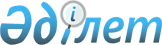 Об утверждении лимитов штатной численности министерств и иных центральных исполнительных органов с учетом численности их территориальных органов и подведомственных им государственных учрежденийПостановление Правительства Республики Казахстан от 15 апреля 2008 года № 339.
      Сноска. В текст постановления внесены изменения на казахском языке, текст на русском языке не изменяется в соответствии с постановлением Правительства РК от 30.12.2014 № 1401 (вводится в действие со дня его официального опубликования).
      В соответствии с Конституционным законом Республики Казахстан от 18 декабря 1995 года "О Правительстве Республики Казахстан" Правительство Республики Казахстан ПОСТАНОВЛЯЕТ:
      1. Утвердить прилагаемые лимиты штатной численности министерств и иных центральных исполнительных органов с учетом численности их территориальных органов и подведомственных им государственных учреждений.
      2. Руководителям центральных исполнительных органов в месячный срок внести изменения в штатные расписания с учетом сокращения численности в целях реализации Указа Президента Республики Казахстан от 29 марта 2007 года № 304 "О некоторых мерах по дальнейшему проведению административной реформы" и внести соответствующую информацию в Министерство экономики и бюджетного планирования Республики Казахстан.
      3. Министерствам по чрезвычайным ситуациям, охраны окружающей среды Республики Казахстан, Агентству Республики Казахстан по управлению земельными ресурсами и акимам областей, городов Астаны и Алматы, внести в месячный срок в Министерство экономики и бюджетного планирования Республики Казахстан предложения по перераспределению и передаче численности в связи с разграничением функций между центральными и местными исполнительными органами в области чрезвычайных ситуаций, гражданской обороны, охраны окружающей среды и земельных отношений.
      4. Министерству экономики и бюджетного планирования Республики Казахстан внести в Правительство Республики Казахстан:
      1) информацию по сокращению штатной численности центральных исполнительных органов в соответствии с Указом Президента Республики Казахстан от 29 марта 2007 года № 304 "О некоторых мерах по дальнейшему проведению административной реформы" в двухмесячный срок;
      2) совместно с заинтересованными государственными органами информацию по оптимизации численности государственных органов с учетом функционирования акционерных обществ "Фонд устойчивого развития "Қазына", "Казахстанский холдинг по управлению государственными активами "Самрук", "Национальный холдинг "КазАгро", "Национальный научно-технологический холдинг "Самгау", а также социально-предпринимательских корпораций до 30 апреля 2008 года. 
      5. Министерствам по чрезвычайным ситуациям, экономики и бюджетного планирования и юстиции Республики Казахстан в трехдневный срок внести в Правительство Республики Казахстан проект нормативного правового акта о реорганизации территориальных органов Министерства по чрезвычайным ситуациям Республики Казахстан и его комитетов по государственному контролю за чрезвычайными ситуациями и промышленной безопасностью и противопожарной службы путем их объединения в территориальные органы Министерства по чрезвычайным ситуациям Республики Казахстан. 
      6. Признать утратившими силу некоторые решения Правительства Республики Казахстан согласно приложению к настоящему постановлению. 
      7. Настоящее постановление вводится в действие со дня подписания. 
      Примечание ИЗПИ!
      Для служебного пользования
      В приложение предусмотрены изменения постановлением Правительства РК от 25.05.2022 № 330 (вводится в действие с 01.07.2022); от 26.01.2022 № 26; от 28.03.2022 № 169; 29.04.2022 № 270 (вводится в действие с 01.04.2022); от 20.05.2022 № 319 (вводится в действие с 01.04.2022); от 01.06.2022 № 350 (вводится в действие с 08.04.2022); от 22.06.2022 № 411 (вводится в действие с 01.07.2022); от 06.09.2022 № 647; от 29.09.2022 № 762; от 22.10.2022 № 842; от 31.10.2022 № 858; от 03.11.2022 № 864; от 25.01.2023 № 47; от 13.02.2023 № 122; от 17.02.2023 № 140; от 22.02.2023 № 149; от 10.03.2023 № 195; от 14.03.2023 № 199; от 27.03.2023 № 244; 25.04.2023 № 324; 13.05.2023 № 382; 27.06.2023 № 501; от 14.07.2023 № 582; 03.08.2023 № 640; от 29.08.2023 № 727; 07.09.2023 № 773; от 04.10.2023 № 862; от 04.10.2023 № 863; от 04.10.2023 № 866; 19.10.2023 № 923. 30.11.2023 № 1066; 28.12.2023 № 1228; 15.01.2024 № 8; от 05.02.2024 № 68; 26.02.2024 № 126; 20.03.2024 № 126; от 15.04.2024 № 284; от 20.05.2024 № 395; от 27.05.2024 № 412; от 21.06.2024 № 491 Лимиты штатной численности
министерств и иных центральных исполнительных органов с учетом численности их территориальных органов и подведомственных им государственных учреждений
      Сноска. Приложение - в редакции постановления Правительства РК от 09.12.2021 № 874 (вводится в действие с 01.01.2022). Перечень утративших силу
некоторых решений Правительства Республики Казахстан
      1. Постановление Правительства Республики Казахстан от 24 января 2005 года № 47 "Об утверждении лимитов штатной численности". 
      2. Подпункт 2) пункта 4 постановления Правительства Республики Казахстан от 4 февраля 2005 года № 103 "Вопросы Комитета по языкам Министерства культуры и информации Республики Казахстан" (САПП Республики Казахстан, 2005 г., № 6, ст. 53). 
      3. Постановление Правительства Республики Казахстан от 5 марта 2005 года № 214 "Об утверждении лимитов штатной численности государственных учреждений, подведомственных центральным исполнительным органам Республики Казахстан". 
      4. Постановление Правительства Республики Казахстан от 19 июля 2005 года № 744 "О внесении изменений в постановление Правительства Республики Казахстан от 24 января 2005 года № 47". 
      5. Пункт 5 постановления Правительства Республики Казахстан от 25 ноября 2005 года № 1162 "О предоставлении земельных участков в постоянное землепользование государственному учреждению "Барсакельмесский государственный природный заповедник" Комитета лесного и охотничьего хозяйства Министерства сельского хозяйства Республики Казахстан" (САПП Республики Казахстан, 2005 г., № 44, ст. 584). 
      6. Подпункт 2) пункта 4 постановления Правительства Республики Казахстан от 29 декабря 2005 года № 1305 "О некоторых вопросах повышения качества в автодорожной отрасли" (САПП Республики Казахстан, 2005 г., № 50, ст. 643). 
      7. Подпункт 2) пункта 4 постановления Правительства Республики Казахстан от 30 декабря 2005 года № 1319 "Вопросы Комитета по делам религий Министерства юстиции Республики Казахстан" (САПП Республики Казахстан, 2005 г., № 50, ст. 648). 
      8. Подпункт 2) пункта 1 постановления Правительства Республики Казахстан от 9 января 2006 года № 28 "О внесении изменений в постановления Правительства Республики Казахстан от 26 мая 1999 года № 649 и 5 марта 2005 года № 214" (САПП Республики Казахстан, 2006 г., №4, ст. 27). 
      9. Подпункт 2) пункта 4 постановления Правительства Республики Казахстан от 13 января 2006 года № 36 "Вопросы Комитета по охране прав детей Министерства образования и науки Республики Казахстан" (САПП Республики Казахстан, 2006 г., № 4, ст. 30). 
      10. Подпункт 1) пункта 10 постановления Правительства Республики Казахстан от 26 января 2006 года № 52 "О некоторых вопросах отдельных государственных учреждений Южно-Казахстанской области" (САПП Республики Казахстан, 2006 г., № 4, ст. 36). 
      11. Подпункт 3) пункта 5 постановления Правительства Республики Казахстан от 28 февраля 2006 года № 139 "О реорганизации государственного учреждения "Республиканский научно-практический центр психиатрии, психотерапии и наркологии" Министерства здравоохранения Республики Казахстан" (САПП Республики Казахстан, 2006 г., № 7, ст. 62). 
      12. Подпункт 2) пункта 5 постановления Правительства Республики Казахстан от 1 марта 2006 года № 142 "О создании Государственного учреждения "Регистр судоходства" Министерства транспорта и коммуникаций Республики Казахстан" (САПП Республики Казахстан, 2006 г., № 8, ст. 67). 
      13. Подпункт 1) пункта 5 постановления Правительства Республики Казахстан от 21 апреля 2006 года № 313 "О некоторых вопросах Министерства внутренних дел Республики Казахстан" (САПП Республики Казахстан, 2006 г., № 14, ст. 136). 
      14. Пункт 5 изменений и дополнений, которые вносятся в некоторые решения Правительства Республики Казахстан, утвержденных постановлением Правительства Республики Казахстан от 26 апреля 2006 года № 329 "Вопросы Министерства туризма и спорта Республики Казахстан" (САПП Республики Казахстан, 2006 г., № 15, ст. 145). 
      15. Постановление Правительства Республики Казахстан от 2 мая 2006 года № 353 "О внесении изменения в постановление Правительства Республики Казахстан от 5 марта 2005 года № 214". 
      16. Подпункт 2) пункта 1 постановления Правительства Республики Казахстан от 6 июня 2006 года № 509 "О внесении дополнений и изменений в постановления Правительства Республики Казахстан от 26 ноября 2004 года № 1237 и от 24 января 2005 года № 47" (САПП Республики Казахстан, 2006 г., № 21, ст. 208). 
      17. Постановление Правительства Республики Казахстан от 27 июня 2006 года № 586 "О внесении изменения в постановление Правительства Республики Казахстан от 5 марта 2005 года № 214". 
      18. Пункт 6 изменений и дополнений, которые вносятся в некоторые решения Правительства Республики Казахстан, утвержденных постановлением Правительства Республики Казахстан от 30 июня 2006 года № 626 "Некоторые вопросы комитетов Министерства по чрезвычайным ситуациям Республики Казахстан" (САПП Республики Казахстан, 2006 г., № 24, ст. 251). 
      19. Подпункт 2) пункта 5 постановления Правительства Республики Казахстан от 19 июля 2006 года № 692 "О создании государственного учреждения "Национальный архив Республики Казахстан" Комитета информации и архивов Министерства культуры и информации Республики Казахстан" (САПП Республики Казахстан, 2006 г., № 27, ст. 285). 
      20. Пункт 4 изменений и дополнений, которые вносятся в некоторые решения Правительства Республики Казахстан, утвержденных постановлением Правительства Республики Казахстан от 21 июля 2006 года № 700 "Некоторые вопросы Министерства образования и науки Республики Казахстан" (САПП Республики Казахстан, 2006 г., № 27, ст. 290). 
      21. Пункт 4 изменений и дополнений, которые вносятся в некоторые решения Правительства Республики Казахстан, утвержденных постановлением Правительства Республики Казахстан от 2 августа 2006 года № 730 "О некоторых вопросах министерств Республики Казахстан и Агентства Республики Казахстан по управлению земельными ресурсами" (САПП Республики Казахстан, 2006 г., № 28, ст. 307). 
      22. Пункт 3 изменений и дополнений, которые вносятся в некоторые решения Правительства Республики Казахстан, утвержденных постановлением Правительства Республики Казахстан от 25 августа 2006 года № 811 "Некоторые вопросы создания государственного учреждения "Центр социально-психологической реабилитации наркозависимых лиц" Комитета по борьбе с наркобизнесом и контролю за оборотом наркотиков Министерства внутренних дел Республики Казахстан" (САПП Республики Казахстан, 2006 г., № 32, ст. 348). 
      23. Подпункт 2) пункта 1 постановления Правительства Республики Казахстан от 7 сентября 2006 года № 852 "О некоторых вопросах создания специализированного отдела в Налоговом комитете Министерства финансов Республики Казахстан" (САПП Республики Казахстан, 2006 г., № 34, ст. 365). 
      24. Подпункт 2) пункта 3 постановления Правительства Республики Казахстан от 28 октября 2006 года № 1024 "Вопросы Комитета международной информации Министерства иностранных дел Республики Казахстан" (САПП Республики Казахстан, 2006 г., № 40, ст. 116). 
      25. Постановление Правительства Республики Казахстан от 6 ноября 2006 года № 1049 "О внесении изменения в постановление Правительства Республики Казахстан от 24 января 2005 года № 47". 
      26. Постановление Правительства Республики Казахстан от 21 декабря 2006 года № 1236 "О внесении изменений в постановление Правительства Республики Казахстан от 24 января 2005 года № 47". 
      27. Подпункт 2) пункта 3 постановления Правительства Республики Казахстан от 29 декабря 2006 года № 1324 "О передаче Государственного учреждения "Республиканская казахская средняя специализированная музыкальная школа-интернат для одаренных детей имени А. Жубанова" Министерства образования и науки Республики Казахстан в коммунальную собственность города Алматы" (САПП Республики Казахстан, 2006 г., № 50, ст. 551). 
      28. Пункт 3 дополнений и изменений, которые вносятся в некоторые решения Правительства Республики Казахстан, утвержденных постановлением Правительства Республики Казахстан от 5 января 2007 года № 1 "О создании государственных учреждений - центров обслуживания населения Министерства юстиции Республики Казахстан" (САПП Республики Казахстан, 2007 г., № 1, ст. 6). 
      29. Постановление Правительства Республики Казахстан от 26 января 2007 года № 60 "О внесении изменения в постановление Правительства Республики Казахстан от 5 марта 2005 года № 214". 
      30. Подпункт 2) пункта 5 постановления Правительства Республики Казахстан от 30 января 2007 года № 72 "О создании государственного учреждения "Научно-исследовательский и аналитический центр по вопросам религии" Министерства юстиции Республики Казахстан" (САПП Республики Казахстан, 2007 г., № 2, ст. 32). 
      31. Постановление Правительства Республики Казахстан от 16 февраля 2007 года № 120 "О внесении изменения в постановление Правительства Республики Казахстан от 24 января 2005 года № 47". 
      32. Подпункт 1) пункта 7 постановления Правительства Республики Казахстан от 2 марта 2007 года № 164 "Некоторые вопросы Комитета государственной инспекции в агропромышленном комплексе Министерства сельского хозяйства Республики Казахстан" (САПП Республики Казахстан, 2007 г., № 7, ст. 82). 
      33. Подпункт 1) пункта 7 постановления Правительства Республики Казахстан от 7 февраля 2007 года № 88 "О создании государственного учреждения "Государственный национальный природный парк "Көлсай көлдері" Комитета лесного и охотничьего хозяйства Министерства сельского хозяйства Республики Казахстан" (САПП Республики Казахстан, 2007 г., № 3, ст. 43). 
      34. Постановление Правительства Республики Казахстан от 7 февраля 2007 года № 89 "О внесении изменения в постановление Правительства Республики Казахстан от 5 марта 2005 года № 214". 
      35. Постановление Правительства Республики Казахстан от 13 февраля 2007 года № 105 "О внесении изменений в постановление Правительства Республики Казахстан от 5 марта 2005 года № 214". 
      36. Подпункт 1) пункта 7 постановления Правительства Республики Казахстан от 14 февраля 2007 года № 109 "О создании государственного учреждения "Иргиз-Тургайский государственный природный резерват" Комитета лесного и охотничьего хозяйства Министерства сельского хозяйства Республики Казахстан" (САПП Республики Казахстан, 2007 г., № 3, ст. 49). 
      37. Постановление Правительства Республики Казахстан от 14 февраля 2007 года № 110 "О внесении изменений в постановление Правительства Республики Казахстан от 5 марта 2005 года № 214". 
      38. Постановление Правительства Республики Казахстан от 11 марта 2007 года № 182 "Об утверждении лимитов штатной численности административной полиции органов внутренних дел, содержащейся за счет областных бюджетов и бюджетов города республиканского значения, столицы". 
      39. Постановление Правительства Республики Казахстан от 4 апреля 2007 года № 268 "О внесении изменений в постановление Правительства Республики Казахстан от 5 марта 2005 года № 214". 
      40. Постановление Правительства Республики Казахстан от 18 мая 2007 года № 391 "О внесении изменений в постановление Правительства Республики Казахстан от 5 марта 2005 года № 214". 
      41. Пункты 12 и 13 изменений и дополнений, которые вносятся в некоторые решения Правительства Республики Казахстан, утвержденных постановлением Правительства Республики Казахстан от 29 мая 2007 года №438 "Вопросы Национального космического агентства Республики Казахстан" (САПП Республики Казахстан, 2007 г., № 17, ст. 191). 
      42. Подпункт 1) пункта 5 постановления Правительства Республики Казахстан от 19 июля 2007 года № 613 "О создании государственного учреждения "Республиканская школа-интернат для одаренных в спорте детей" в микрорайоне "Шанырак" города Алматы Комитета по спорту Министерства туризма и спорта Республики Казахстан" (САПП Республики Казахстан, 2007 г., № 25, ст. 290). 
      43. Подпункт 3) пункта 4 постановления Правительства Республики Казахстан от 17 августа 2007 года № 697 "О создании государственных учреждений Комитета казначейства и Налогового комитета Министерства финансов Республики Казахстан" (САПП Республики Казахстан, 2007 г., № 30, ст. 332). 
      44. Пункт 4 дополнений и изменений, которые вносятся в некоторые решения Правительства Республики Казахстан, утвержденные постановлением Правительства Республики Казахстан от 17 августа 2007 года № 704 "О передаче и переименовании государственного учреждения "Центр медицины катастроф" Министерства здравоохранения Республики Казахстан из ведения Министерства здравоохранения Республики Казахстан в ведение Министерства по чрезвычайным ситуациям Республики Казахстан". 
      45. Постановление Правительства Республики Казахстан от 20 августа 2007 года № 714 "О внесении изменения в постановление Правительства Республики Казахстан от 24 января 2005 года № 47". 
      46. Пункт 4 постановления Правительства Республики Казахстан от 28 августа 2007 года № 744 "Некоторые вопросы Министерства образования и науки Республики Казахстан". 
      47. Подпункт 2) пункта 6 постановления Правительства Республики Казахстан от 10 сентября 2007 года № 783 "О ликвидации государственных учреждений "Учреждение УЛ-154/4", "Учреждение ЕЦ-166/13" и создании государственных учреждений "Центр реабилитации 1", "Центр реабилитации 2" Комитета уголовно-исполнительной системы Министерства юстиции Республики Казахстан" (САПП Республики Казахстан, 2007 г., № 33, ст. 367). 
      48. Подпункт 2) пункта 3 постановления Правительства Республики Казахстан от 17 сентября 2007 года № 811 "О переименовании государственных учреждений Министерства здравоохранения Республики Казахстан" (САПП Республики Казахстан, 2007 г., № 34, ст. 379). 
      49. Подпункт 2) пункта 5 постановления Правительства Республики Казахстан от 29 сентября 2007 года № 859 "О создании государственных учреждений-центров адаптации и интеграции оралманов Комитета по миграции Министерства труда и социальной защиты населения Республики Казахстан" (САПП Республики Казахстан, 2007 г., № 35, ст. 405). 
      50. Постановление Правительства Республики Казахстан от 22 октября 2007 года № 982 "О внесении изменений в постановление Правительства Республики Казахстан от 24 января 2005 года № 47". 
      51. Постановление Правительства Республики Казахстан от 13 ноября 2007 года № 1077 "О внесении изменений в постановление Правительства Республики Казахстан от 24 января 2005 года № 47". 
      52. Подпункт 3) пункта 4 постановления Правительства Республики Казахстан от 5 декабря 2007 года № 1182 "О создании государственных учреждений - управления юстиции Мунайлинского района Департамента юстиции Мангистауской области Министерства юстиции Республики Казахстан и Мунайлинской районной территориальной инспекции Комитета государственной инспекции в агропромышленном комплексе Министерства сельского хозяйства Республики Казахстан". 
					© 2012. РГП на ПХВ «Институт законодательства и правовой информации Республики Казахстан» Министерства юстиции Республики Казахстан
				
      Премьер-МинистрРеспублики Казахстан

К. Масимов
Утверждены
постановлением Правительства
Республики Казахстан
от 15 апреля 2008 года № 339 Для служебного пользованияПриложение
к постановлению Правительства
Республики Казахстан
от 15 апреля 2008 года № 339 